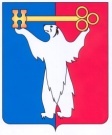 АДМИНИСТРАЦИЯ ГОРОДА НОРИЛЬСКАКРАСНОЯРСКОГО КРАЯПОСТАНОВЛЕНИЕ31.05.2023                                            г. Норильск                                                 № 227О внесении изменения в постановление Администрации города Норильска от 13.03.2023 № 96В целях устранения технической ошибки, ПОСТАНОВЛЯЮ:1. Внести в постановление Администрации города Норильска от 13.03.2023  № 96 «О внесении изменений в отдельные постановления Администрации города Норильска» (далее – Постановление) следующее изменение:1.1. Пункт 8 Постановления изложить в следующей редакции:«8. Настоящее постановление вступает в силу с даты его подписания и распространяет свое действие на правоотношения, возникшие с 01.01.2023, за исключением пункта 6.7 настоящего постановления, вступающего в силу с даты подписания настоящего постановления и распространяющего свое действие на правоотношения, возникшие с 28.10.2022.».2. Опубликовать настоящее постановление в газете «Заполярная правда» и разместить его на официальном сайте муниципального образования город Норильск.Глава города Норильска                                                                                  Д.В. Карасев